附件6全市在册地质灾害隐患点避险搬迁明细表序号地级市灾害位置灾害类型灾害规模稳定性危害性危害性威胁户数（户）威胁户数（户）威胁人员（人）威胁人员（人）潜在经济损失（万元）当前工作阶段当前工作阶段是否落实安置用地群众搬迁意愿行业分类河源市共有地质灾害隐患点避险搬迁12处(其中威胁10-100人中型地质灾害隐患点4处)河源市共有地质灾害隐患点避险搬迁12处(其中威胁10-100人中型地质灾害隐患点4处)河源市共有地质灾害隐患点避险搬迁12处(其中威胁10-100人中型地质灾害隐患点4处)河源市共有地质灾害隐患点避险搬迁12处(其中威胁10-100人中型地质灾害隐患点4处)河源市共有地质灾害隐患点避险搬迁12处(其中威胁10-100人中型地质灾害隐患点4处)河源市共有地质灾害隐患点避险搬迁12处(其中威胁10-100人中型地质灾害隐患点4处)河源市共有地质灾害隐患点避险搬迁12处(其中威胁10-100人中型地质灾害隐患点4处)河源市共有地质灾害隐患点避险搬迁12处(其中威胁10-100人中型地质灾害隐患点4处)河源市共有地质灾害隐患点避险搬迁12处(其中威胁10-100人中型地质灾害隐患点4处)河源市共有地质灾害隐患点避险搬迁12处(其中威胁10-100人中型地质灾害隐患点4处)河源市共有地质灾害隐患点避险搬迁12处(其中威胁10-100人中型地质灾害隐患点4处)河源市共有地质灾害隐患点避险搬迁12处(其中威胁10-100人中型地质灾害隐患点4处)河源市共有地质灾害隐患点避险搬迁12处(其中威胁10-100人中型地质灾害隐患点4处)河源市共有地质灾害隐患点避险搬迁12处(其中威胁10-100人中型地质灾害隐患点4处)河源市共有地质灾害隐患点避险搬迁12处(其中威胁10-100人中型地质灾害隐患点4处)河源市共有地质灾害隐患点避险搬迁12处(其中威胁10-100人中型地质灾害隐患点4处)河源市共有地质灾害隐患点避险搬迁12处(其中威胁10-100人中型地质灾害隐患点4处)河源市共有地质灾害隐患点避险搬迁12处(其中威胁10-100人中型地质灾害隐患点4处)河源市共有地质灾害隐患点避险搬迁12处(其中威胁10-100人中型地质灾害隐患点4处)1河源市龙川县贝岭镇低寨村李井全、李家浪、李胜全屋后滑坡中型差大1010103103375375计划搬迁阶段是是100%村庄2河源市龙川县贝岭镇米贝村全村滑坡特大型差大1811811571157120602060计划搬迁阶段是是100%村庄3河源市龙川县贝岭镇乾化村李成云屋后滑坡小型差大3535203203370370计划搬迁阶段是是100%村庄4河源市龙川县贝岭镇长山村李荣显屋后滑坡小型差中1616123123100100计划搬迁阶段是是100%村庄5河源市龙川县麻布岗镇上溪村滑坡小型差大7272282282300300计划搬迁阶段是是100%村庄6河源市龙川县四都镇上榴村滑坡小型差大2020110110140140计划搬迁阶段是是100%村庄7河源市龙川县铁场镇石坑村黄泥塘滑坡中型差大1717120120150150计划搬迁阶段是是100%村庄8河源市龙川县黎咀镇大地村桐坑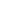 崩塌中型差大554646200200计划搬迁阶段是是100%村庄9河源市龙川县铁场镇塘江村横江自然村高丘崩塌中型差中3315153636计划搬迁阶段是是100%村庄10河源市龙川县丰稔镇礼堂村成坑里滑坡小型差中1122222929计划搬迁阶段是是100%村庄11河源市龙川县岩镇镇东方村福楼滑坡小型差中1115152525计划搬迁阶段是是100%小型12河源市东源县蓝口镇大围村滑坡小型较差小756756计划搬迁阶段是是100%村庄